1. AMAÇ : Cihaz,içerisine konulan malzemenin, ayarlanan sıcaklık ve süre boyunca ısıtılmasını sağlamaktadır.2. KAPSAM: Bu talimat, Karamanoğlu Mehmetbey Üniversitesi/Mühendislik Fakültesi/Gıda Mühendisliği bölümünü kapsamaktadır.3. SORUMLULAR: Doç. Dr. Didem SUTAY KOCABAŞ, Arş. Gör. Eren YURTDAŞ4. UYGULAMA :1.Cihazın içindeki su seviyesini kontrol ediniz. Su seviyesi, belirtilen maksimum ve minimum seviyelerin dışındaysa su ekleyiniz ya da eksiltiniz.2. Cihaz güç kablosunu prize takınız.3. Cihazın ön kısmındaki düğmeye basınız ve cihazı çalıştırınız.4. Düzenlenecek parametre yanıp sönmeye başlayacaktır.5. ‘SET’ tuşuna basılarak düğmeyi çevriniz, parametreleri istenilen değere ayarlayınız ve ‘SET’ tuşunu serbest bırakınız değeri kayıt ediniz.6. Düğmeyi tekrar çevriniz, bir sonraki parametre yanıp sönmeye başlayacaktır. İstenilen tüm parametrelerin sırasıyla ayarlamalarını yapınız.7. 3 farklı sıcaklık programı bulunmaktadır.TemperatureSetpoint:Su sıcaklığı ayarlanan değere çıkarınız ve cihaz kapatılana kadar bu sıcaklık değerini koruyunuz.simgesi ile bu programı seçiniz.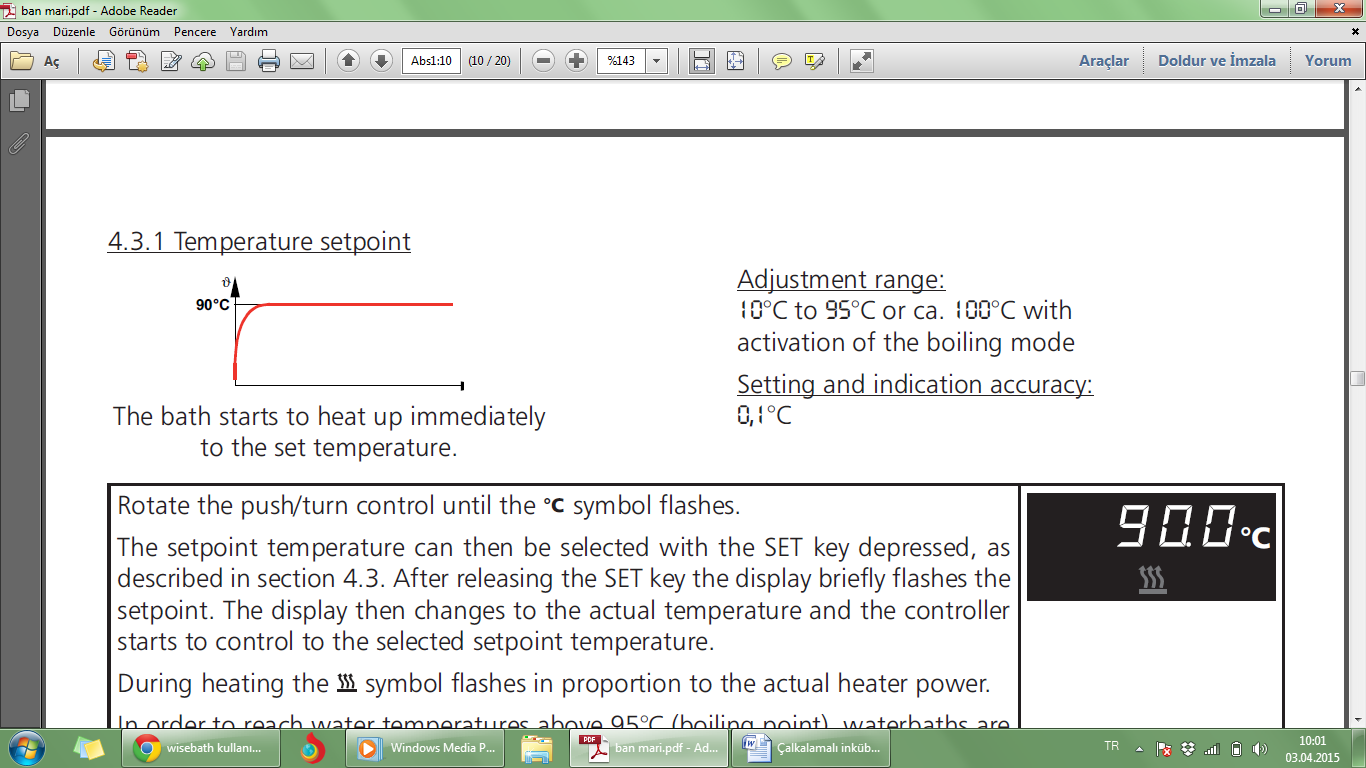 95°C ye kadar ayarlama yapabilirsiniz.CCC °C değeri kaynatma ayarıdır.Delayed Switch-on:Ayarlanan gecikme süresi sonrasında, su sıcaklığı istenilen değerine ulaşır ve sıcaklığını koruyunuz.simgesi ile bu programı seçiniz.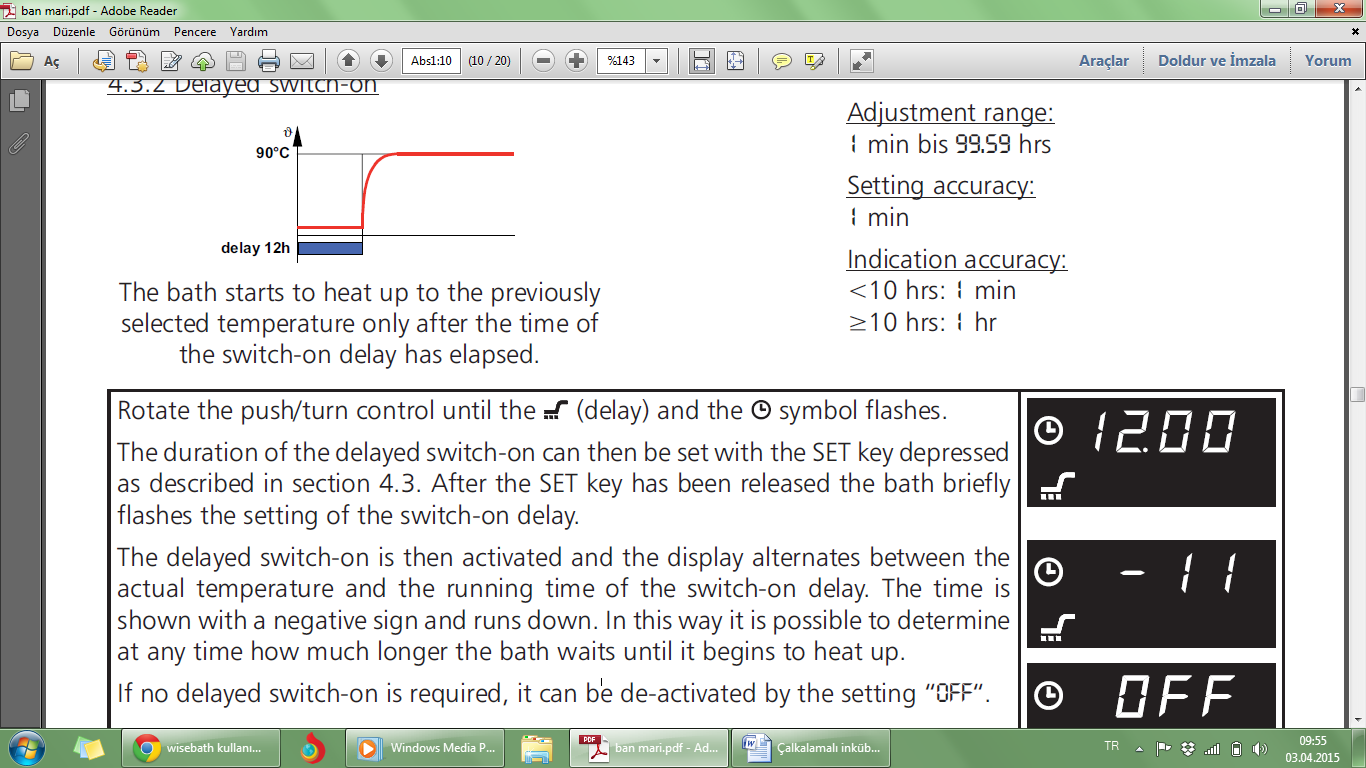 Sıcaklık ve süre parametrelerini seçerek kayıt ediniz. Çalışma sırasında kalan süre ve sıcaklık değeri ekranda belirtilir.Hold Time of theSetpointTemperature:Su sıcaklığı ayarlanan değere çıkarılır, istenilen süre su sıcaklığı bu değerde tutulur ve ardından ısıtma fonksiyonu durur.simgesi ile bu programı seçiniz.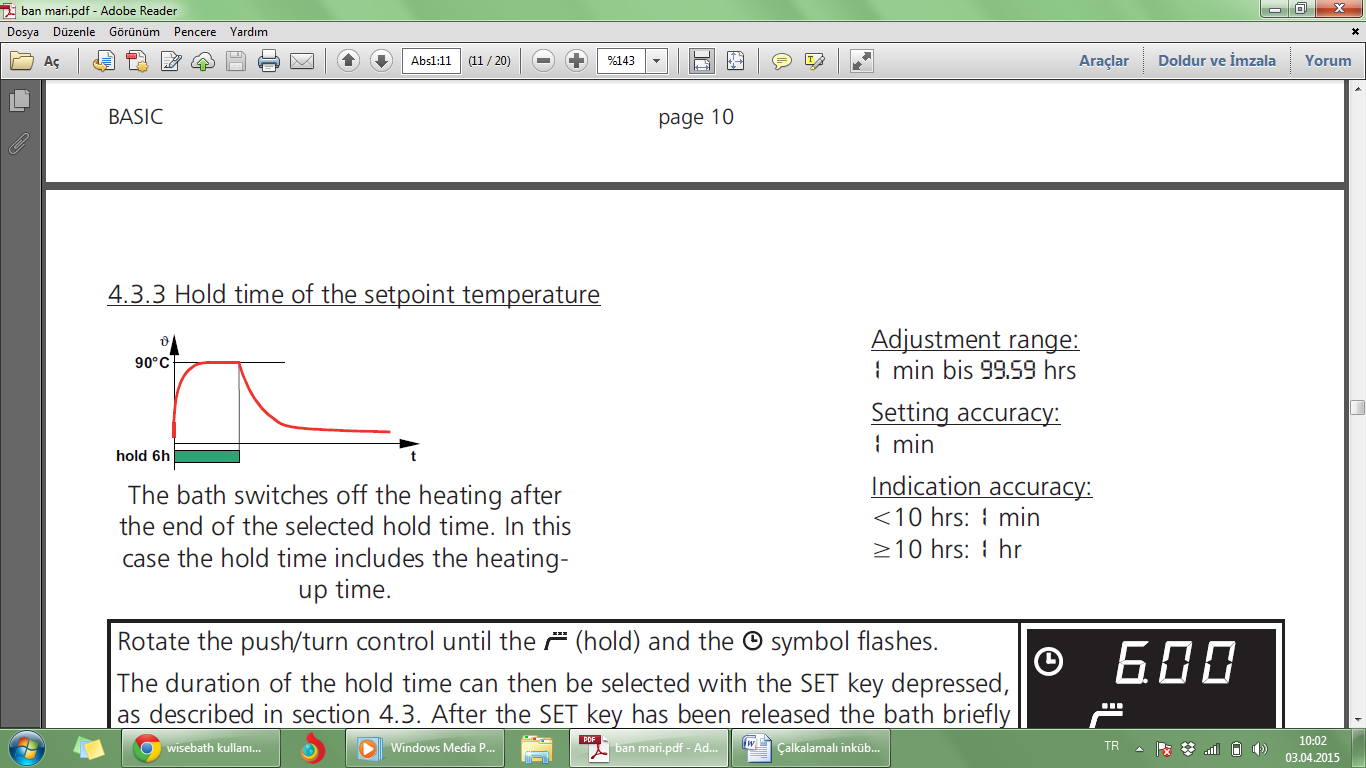 Sıcaklık ve süre parametrelerini seçerek kayıt ediniz. Süreyi OFF olarak seçiniz, ayarlanan sıcaklığa ulaşıldığında ısıtma fonksiyonu duracaktır.8.Su banyosunu yatay olarak yerleştiriniz.9.Alev alabilen bir destek üzerine konumlandırınız.10.Paslanmaz çelik malzemenin kalitesini korumak için, su banyosunu deiyonize su ile  doldurunuz.11.Su banyosu içindeki su seviyesinin,  iç yüzeyinde belirtilen maksimum ve minimum seviye noktaları arasında olduğuna emin olunuz.12. Cihaz istenilen sıcaklığa ulaşana kadar kapağı kapalı tutunuz.13. Suyu boşaltmak için boşaltma vanasını kullanınız ve boşaltma öncesinde su sıcaklığının oda sıcaklığına kadar düştüğünü kontrol ediniz.14. Kimyasallar ile kirlenmiş suların şehir şebekesine boşaltılmasından önce, kimyasalın şehir şebekesine boşaltımı ile ilgiliprosedürlere dikkat ediniz.15. Su banyosunun sıcaklığına dikkat ediniz, içerisindeki örneklerin çıkarılması için yardımcı aletler kullanınız ve gerekli önlemleri alınız.16. Su banyosunun içerisine parlayıcı sıvı koymayınız.